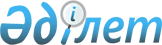 О внесении изменений и дополнений в постановление акимата Южно-Казахстанской области от 31 октября 2014 года № 352 "Об утверждении Положения о государственном учреждении "Управление природных ресурсов и регулирования природопользования Южно-Казахстанской области"
					
			Утративший силу
			
			
		
					Постановление акимата Южно-Казахстанской области от 18 марта 2016 года № 72. Зарегистрировано Департаментом юстиции Южно-Казахстанской области 13 апреля 2016 года № 3707. Утратило силу постановлением акимата Южно-Казахстанской области от 16 мая 2016 года № 136      Сноска. Утратило силу постановлением акимата Южно-Казахстанской области от 16.05.2016 № 136 (вводится в действие со дня подписания).

      В соответствии с пунктом 2 статьи 27 Закона Республики Казахстан от 23 января 2001 года "О местном государственном управлении и самоуправлении в Республике Казахстан", подпунктом 7) статьи 17 Закона Республики Казахстан от 1 марта 2011 года "О государственном имуществе", акимат Южно-Казахстанской области ПОСТАНОВЛЯЕТ:

      1. Внести в постановление акимата Южно-Казахстанской области от 31 октября 2014 года № 352 "Об утверждении Положения о государственном учреждении "Управление природных ресурсов и регулирования природопользования Южно-Казахстанской области" (зарегистрировано в Реестре государственной регистрации нормативных правовых актов за № 2883, опубликовано 14 ноября 2014 года в газете "Южный Казахстан") следующие изменения и дополнения:

      в разделе "1. Общие положения":

      пункт 9 изложить в следующей редакции:

      "9. Местонахождение юридического лица: Республика Казахстан, Южно-Казахстанская область, город Шымкент, Каратауский район, жилой массив Нурсат, проспект Астана, строение 10, почтовый индекс 160023.";

      в разделе "2. Миссия, основные задачи, функции, права и обязанности государственного органа":

      в пункте 16:

      подпункты 2), 7), 48), 49), 81), 88) изложить в следующей редакции:

      "2) на основании заключений государственных экологической и санитарно-эпидемиологической экспертиз, а также комплексной вневедомственной экспертизы, проведенных по проектно-сметной документации, в пределах своей компетенции запрещение или разрешение строительства, реконструкции (расширение, техническое перевооружение, модернизацию) или капитального ремонта предприятий, сооружений и иных объектов;

      7) привлечение для проведения экспертных работ внешних экспертов (физических и юридических лиц), осуществляющих выполнение работ, оказание услуг в области охраны окружающей среды;

      48) выдача разрешений на пользование животным миром, за исключением научно-исследовательского лова на рыбохозяйственных водоемах, расположенных на территории двух и более областей, а также редких и находящихся под угрозой исчезновения видов животных;

      49) внесение в уполномоченный орган предложений по перечню объектов государственного природно-заповедного фонда республиканского значения, развитию системы особо охраняемых природных территорий и экологических сетей, созданию и расширению особо охраняемых природных территорий республиканского и местного значения;

      81) организация проведения экспертизы проектных документов по общераспространенным полезным ископаемым, на строительство и (или) эксплуатацию подземных сооружений, не связанных с разведкой или добычей, на подземные воды для хозяйственно-питьевого водоснабжения населенных пунктов, за исключением экспертизы проектно-сметной документации на проведение работ по государственному геологическому изучению недр;

      88) внесение предложении в акимат области по утверждению по согласованию с компетентным и уполномоченным центральными исполнительными органами перечней геологических объектов государственного природно-заповедного фонда местного значения и участков недр, представляющих особую экологическую, научную, историко-культурную и рекреационную ценность, отнесенных к категории особо охраняемых природных территорий местного значения;";

      в подпункте 16) слово "экологических" исключить;

      в подпункте 33) после слов "лесного фонда," дополнить словами "находящихся в функциональном ведении,";

      в подпункте 47) слово "устанавлению" заменить словом "установлению";

      в подпунктах 20), 53) слова "на утверждение" заменить словами "по утверждению";

      в подпункте 62) слова "местным представительным органом областей" заменить словами "местного представительного органа области";

      в подпункте 66) слова "водоснабжения и водоотведения" исключить;

      в подпункте 71) слова "водоснабжению, водоотведению населенных пунктов," исключить;

      в подпункте 76) слова "выставлению на конкурс" заменить словами "выставлению на тендер или аукцион";

      в подпункте 85) внесено изменение на казахском языке, текст на русском языке не меняется;

      дополнить подпунктами 92), 93), 94), 95) следующего содержания:

      "92) выдача заключения об отсутствии или о малозначительности полезных ископаемых в недрах под участком предстоящей застройки в установленном законодательством порядке;

      93) регистрация сервитутов на участки недр, предоставленных для проведения разведки и добычи общераспространенных полезных ископаемых, строительства и (или) подземных сооружений, не связанных с разведкой или добычей;

      94) осуществление в пределах своей компетенции контроля за охраной земельных и водных участков, предоставленных для проведения операций по недропользованию, соблюдением недропользователем требований экологической безопасности;

      95) принятие участия в переговорах с недропользователем для решения вопросов, связанных с соблюдением социально-экономических и экологических интересов населения региона при заключении контракта.".

      2. Государственному учреждению "Аппарат Акима Южно-Казахстанской области" в порядке, установленном законодательными актами Республики Казахстан, обеспечить:

      1) направление настоящего постановления на официальное опубликование в периодических печатных изданиях, распространяемых на территории Южно-Казахстанской области и информационно-правовой системе "Әділет";

      2) размещение настоящего постановления на интернет-ресурсе акимата Южно-Казахстанской области.

      3. Настоящее постановление вводится в действие по истечении десяти календарных дней после дня его первого официального опубликования.

      4. Контроль за исполнением настоящего постановления возложить на заместителя акима области Каныбекова С.


					© 2012. РГП на ПХВ «Институт законодательства и правовой информации Республики Казахстан» Министерства юстиции Республики Казахстан
				
      Аким области

Б. Атамкулов

      Сатыбалды Д.

      Жилкишиев Б.

      Каныбеков С.

      Туякбаев С.

      Садыр Е.

      Садибеков У.

      Абдуллаев А.

      Мендебаев К.
